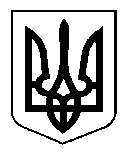 ВЕЛИКООЛЕКСАНДРІВСЬКА СЕЛИЩНА РАДАВЕЛИКООЛЕКСАНДРІВСЬКОГО РАЙОНУХЕРСОНСЬКОЇ ОБЛАСТІВОСЬМОГО СКЛИКАННЯ П’ята  сесія 	                                        РІШЕННЯВід    лютого 2021  року 	  смт Велика Олександрівка              № 225Про внесення  змін до селищної програми «Турбота» на 2021 рік З метою забезпечення соціального захисту людей похилого віку та інвалідів, створення належних умов для їх проживання, іншим громадянам, що опинилися у складних  життєвих обставинах, враховуючи висновки та рекомендації постійної комісії  з питань бюджету, фінансів, соціально-економічного розвитку,  житлово-комунального господарства та управління майном комунальної власності,  на підставі статей 26, 34, 59 Закону України «Про місцеве самоврядування в Україні» селищна радаВИРІШИЛА :Внести зміни до програми «Турбота» на 2021рік, затвердженої  рішенням Великоолександрівської селищної ради від 24 грудня 2020 року № 31такі зміни:В абзаці  першому розділу III «Фінансування програми» цифри «300 000» замінити  « 330 000»;Розділ III «Фінансування програми»   доповнити заходом :«Надання  матеріальної допомоги  громадянам, які опинилися у складних життєвих обставинах (наслідки надзвичайних ситуацій)».         2. Контроль за виконанням цього рішення покласти на постійну комісію з  питань бюджету, фінансів, соціально-економічного розвитку, житлово-комунального господарства та управління майном комунальної власності.Селищний голова                                                      	 	Н.В. Корнієнко